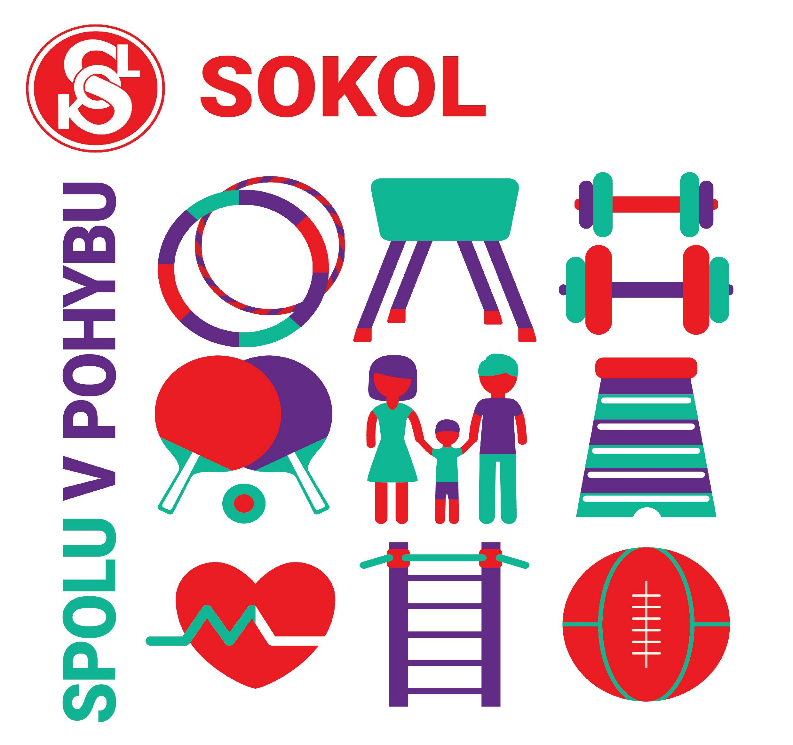 Týden sokolského cvičení pro veřejnostSportovní akce, jako otevřené cvičební hodiny, soutěže, výlety jsou určeny pro každého24.9.2022 –  #BeActive Night 2022                   - výzva na večerní překonání co nejdelší vzdálenosti libovolnou formou běh, pochod                   - start společný od sokolovny v 18:00                    - jdeme za každého počasí                   - doprovod pro děti zajištěn                   - pravděpodobný návrat do 20:00 na fotbalové hřiště                   - doporučujeme bezpečnostní prvky na oděv 26.9.2022 – Cvičení mladšího žactva – ukázková hodina od 17 hodin v sokolovně                   - vhodné pro děti od 5 do 10 let27.9.2022 – Cvičení staršího žactva – ukázková hodina od 17 hodin v sokolovně                   - vhodné pro děti od 10 let                   - soutěž „Skákání přes švihadlo“ – počet skoků za jednu minutu27.9.2022 – Florbal – od 18 hodin v sokolovně                   - vhodné pro děti od 6 let27.9.2022 – Volejbal – od 19:30 hodin v sokolovně                   - určeno pro dorost a dospělé30.9.2022 – Výlet na kolech – sraz v 16:15 u sokolovny – Žalkovice – Hulín a zpět (16km) – za deště se tato akce nekoná – určeno pro všechny věkové kategorie                   - doprovod pro děti zajištěn, malé kapesné sebouPro všechny účastníky – sokoly, nesokoly, malé i velké jsou připraveny diplomy a malé dárky. Přijďte si všichni zasportovat. Těšíme se na Vás.Informace na telefonním čísle  605107992 – Svobodová Lenka